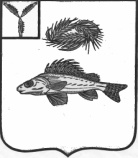 АДМИНИСТРАЦИЯДЕКАБРИСТСКОГО МУНИЦИПАЛЬНОГО ОБРАЗОВАВНИЯЕРШОВСКОГО МУНИЦИПАЛЬНОГО РАЙОНАРАСПОРЯЖЕНИЕот 18 сентября 2018 г.										№ 60«О создании комиссии по оценкеготовности административного здания администрации Декабристского МО к работе вотопительный сезон 2018-2019 годов»В целях оценки готовности работы административного зданий администрации Декабристского МО к осеннее – зимнему периоду эксплуатации, а также для паспортизации электро-, тепло - источников создать комиссию в составе:Председатель комиссии: – Полещук М.А., глава Декабристского МО;Члены комиссии: – Рыхлова И.М., зам. главы администрации Декабристского МО; – Давлетов Н.Е., слесарь филиала треста «Ершов-межрайгаз» (по согласованию)Глава Декабристского МО						Полещук М.А.